ZESPÓŁ SZKÓŁ CHEMICZNYCH  we WŁOCŁAWKU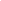 EGZAMIN POTWIERDZAJĄCY KWALIFIKACJE W ZAWODZIE
Procedury wewnętrzne przeprowadzania egzaminu zawodowego w Zespole Szkół Chemicznychw stanie epidemii wywołanym wirusem SARS – CoV-2Terminy egzaminu zawodowego : od 22 czerwca – 01 lipca 2020 r. Szkoła przygotowując procedurę organizacji i przeprowadzenia egzaminu zawodowego uwzględniła wytyczne  Centralnej Komisji Egzaminacyjnej , Ministerstwa Edukacji Narodowej i Głównego Inspektoratu Sanitarnego. Szkoła zapewnia środki higieniczne/dezynfekujące potrzebne do bieżącego funkcjonowania szkoły                w trakcie egzaminu zawodowego. Postanowienia ogólne:Na egzamin zawodowy może przyjść wyłącznie osoba zdrowa, bez objawów chorobowych sugerujących chorobę zakaźną.Zdający nie może przyjść na egzamin, jeżeli przebywa w domu z osobą na kwarantannie lub izolacji w warunkach domowych albo sam jest objęty kwarantanną lub izolacją w warunkach domowych.Rodzic/prawny opiekun nie może wejść ze zdającym na teren szkoły, z wyjątkiem sytuacji, kiedy zdający wymaga pomocy, np. w poruszaniu się.Zdający nie może wnosić na teren szkoły zbędnych rzeczy, w tym książek, telefonów komórkowych, maskotek itp. Na egzaminie każdy zdający korzysta z własnych przyborów piśmienniczych. Zdający nie mogą pożyczać przyborów od innych zdających.Szkoła nie zapewnia wody pitnej. W razie takiej potrzeby uczniowie przynoszą własną małą butelkę   z wodą.Wejście do szkoły:Czekając na wejście do szkoły albo sali egzaminacyjnej, zdający  zachowują odpowiedni odstęp co najmniej 1,5  m oraz mają zakryte usta i nos. Należy unikać tworzenia się grup zdających przed szkołą czy salą egzaminacyjną. Na teren szkoły zdający  mogą wejść wyłącznie z zakrytymi ustami i nosem (maseczką jedno- lub wielorazową lub przyłbicą w przypadku osób, które ze względów zdrowotnych nie mogą zakrywać ust i nosa maseczką). Zakrywanie ust i nosa maseczką obowiązuje na terenie całej szkoły, z wyjątkiem sal egzaminacyjnych po zajęciu miejsc przez zdających. Podczas wpuszczania uczniów do sali egzaminacyjnej członek zespołu nadzorującego może poprosić zdającego o chwilowe odsłonięcie twarzy w celu zweryfikowania jego tożsamości (konieczne jest wówczas zachowanie co najmniej 1,5 metrowego odstępu). Po wejściu do szkoły zdający ma obowiązek bezwzględnie użyć płyn do dezynfekcji rąk (zapewnia szkola). Zdający egzamin zawodowy zobowiązani są zgłosić się do szkoły w dniu egzaminu na pół godziny przed jego rozpoczęciem.Zdający egzamin zawodowy wchodzą do szkoły w następujący sposób: EGZAMIN POTWIERDZAJĄCY KWALIFIKACJE W ZAWODZIECZĘŚĆ PISEMNA23.06.2020 r. godz. 10:00CZĘŚĆ PISEMNA23.06.2020 r. godz. 12:00CZĘŚĆ PRAKTYCZNA22.06.2020 r. godz. 9:00CZĘŚĆ PRAKTYCZNA22.06.2020 r. godz. 13:00CZĘŚĆ PRAKTYCZNA WYKONANIEnależy sprawdzić się na listach w dniu egzaminu pisemnegoW trakcie egzaminu:Zdający są zobowiązani zakrywać nos i usta do momentu zajęcia miejsca w sali egzaminacyjnej. Zdający potwierdza swoją obecność na egzaminie, podpisując się w wykazie zdających  własnym długopisem.  Po zajęciu miejsca w sali egzaminacyjnej (w trakcie egzaminu) zdający ma obowiązek ponownie zakryć usta i nos, kiedy: podchodzi do niego nauczyciel, aby odpowiedzieć na zadane przez niego pytanie;wychodzi do toalety;kończy pracę z arkuszem egzaminacyjnym i wychodzi z sali egzaminacyjnej. Zdający, jeśli uzna to za właściwe, może mieć zakryte usta i nos w trakcie egzaminu,  nawet po zajęciu miejsca przy stoliku egzaminacyjnym.Zdający, którzy ze względów zdrowotnych nie mogą zakrywać ust i nosa maseczką, mogą nosić przyłbicę. W takiej sytuacji minimalny odstęp, jaki musi zostać zachowany pomiędzy samymi zdającymi oraz zdającymi i członkami zespołu nadzorującego, wynosi . W trakcie egzaminu zdający mają zakaz kontaktowania się z innymi zdającymi.Zdający nie dotykają dłońmi okolic twarzy, zwłaszcza ust, nosa i oczu. Przestrzegają higieny kaszlu            i kichania: podczas kaszlu i kichania zakrywają usta i nos zgiętym łokciem lub chusteczką. Po egzaminie:Zdający po zakończonym egzaminie opuszcza salę  egzaminacyjną  i budynek szkoły tą samą drogą, którą wszedł na teren budynku.Zdający zabiera ze sobą wszystkie rzeczy, które wniósł na teren szkoły.Należy zachować odpowiedni dystans od innych zdających po zakończonym egzaminie. Należy unikać tworzenia się grup zdających przed szkołą oraz przed salą egzaminacyjną po zakończeniu egzaminu. Wrażeniami po egzaminie zdający dzielą się telefonicznie, z wykorzystaniem mediów społecznościowych, komunikatorów, aby uniknąć spotkań w grupie po przeprowadzonym egzaminie. Zdający nie mogą przebywać w sali egzaminacyjnej  podczas przerwy między poszczególnymi zakresami egzaminu, ze względu na konieczność przeprowadzenia dezynfekcji tych miejsc oraz – jeśli to konieczne – znajdujących się w nich sprzętów.Korzystanie z szatni szkolnej:Osoba korzystająca z szatni posiada zakryte usta i nos maseczką. Pomieszczenie szatni nadzorowane jest przez wyznaczonego pracownika szkoły. W pomieszczeniu szatni uczniowie zajmują kolejny wieszak w odległości co najmniej  od poprzedniego.Należy unikać większych skupisk przy szatni i w jej pomieszczeniu. Maksymalna liczba uczniów przebywająca w tym samym czasie w pomieszczeniu szatni może wynosić 6 osób.Pomieszczenie szatni, wieszaki, klamki drzwi, powierzchnie płaskie są dezynfekowane na bieżąco. Postępowanie na wypadek podejrzenia zakażenia:Na egzamin mogą przyjść  jedynie osoby zdrowe, bez jakichkolwiek objawów wskazujących na chorobę zakaźną.Jeżeli zdający manifestuje, przejawia niepokojące objawy choroby należy go odizolować               w odrębnym pomieszczeniu lub wyznaczonym miejscu z zapewnieniem minimum  odległości od innych osób i niezwłocznie powiadomić rodziców/opiekunów w celu pilnego odebrania ucznia ze szkoły.W szkole jest wyznaczone i przygotowane miejsce, wyposażone w środki ochrony i płyn dezynfekujący, w którym będzie można odizolować osobę w przypadku zdiagnozowania objawów chorobowych.Procedura postępowania na wypadek zakażenia koronawirusem lub zachorowania na COVID – 19, uwzględnia następujące działania:pracownicy szkoły, uczniowie i inne osoby przebywające na terenie szkoły zostali poinstruowani, że w przypadku wystąpienia niepokojących objawów nie powinni przychodzić do szkoły, na konsultacje lub w innym urzędowym celu, a pozostać w domu i skontaktować się telefonicznie ze stacją sanitarno-epidemiologiczną, oddziałem zakaźnym, a w razie pogarszania się stanu zdrowia zadzwonić pod nr 999 lub 112 i poinformować, że mogą być zakażeni koronawirusem;zaleca się bieżące śledzenie informacji Głównego Inspektora Sanitarnego i Ministra Zdrowia, dostępnych na stronach gis.gov.pl lub https://www.gov.pl/web/koronawirus/, a także obowiązujących przepisów prawa;w przypadku wystąpienia u pracownika, ucznia lub innej osoby przebywającej na terenie szkoły niepokojących objawów sugerujących zakażenie koronawirusem należy niezwłocznie odsunąć go od pracy, zajęć lub wykonywania innych czynności. Należy wstrzymać przyjmowanie kolejnych grup osób, powiadomić właściwą miejscowo powiatową stację sanitarno-epidemiologiczną    i stosować się ściśle do wydawanych instrukcji i poleceń,obszar, w którym poruszała się lub przebywała ta osoba, należy poddać gruntownemu sprzątaniu, zdezynfekować powierzchnie dotykowe (klamki, poręcze, uchwyty itp.) oraz zastosować się do indywidualnych zaleceń wydanych przez inspektorat sanitarny;należy stosować się do zaleceń państwowego powiatowego inspektora sanitarnego przy ustalaniu, czy należy wdrożyć dodatkowe procedury biorąc pod uwagę zaistniały przypadek.Klasa (kwalifikacja)Numery w dziennikuSalaWejście3 AH (TG.12)1-111 ()od ul. Ogniowej3 KT (TG.14)8-2212 (czytelnia)główne3 TAC (AU.59)1-144 ()od ul. Ogniowej3 TAC (AU.08)15-2610 ()brama przy parkingu3 GA (TG.07)1-20 (bez 3)11 (Aula)brama przy parkingu3 GB (TG.07)1-2211 (Aula)brama przy parkingu3 AG (TG.07)1-1211 (Aula)brama przy parkingu3 AG (TG.07)13-178 ()główne3 KT (TG.10)1-7 (bez 6)8 ()główneKlasa (kwalifikacja)Numery w dziennikuSalaWejście3 TF (AU.21)1-26 (bez 5)11 (Aula)główneKlasa (kwalifikacja)Numery w dziennikuSalaWejście3 AH (TG.12)1-1111 (Aula)główne3 KT (TG.14)8-2211 (Aula)główneKlasa (kwalifikacja)Numery w dziennikuSalaWejście3 TAC (AU.59)1-1411 (Aula)główne